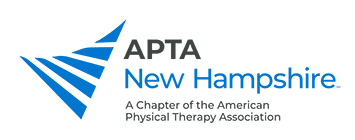 Photo and Video Consent FormI grant APTA NH permission to post photos and/or videos of me on the APTA NH website and social media. I understand that the images may be used in a commercial, publication, print ad, direct-mail piece, electronic media (e.g. video, CD-ROM, Internet/WWW), or other form of promotion. I release APTA NH from liability. I understand that my participation is voluntary and that I will not receive any form of compensation.Print name: __________________________________________________________________________Signature: _______________________________________________  Date: _______________________